PENGARUH GROUP COGNITIVE BEHAVIORAL THERAPY UNTUK MENURUNKAN KECEMASAN PADA WANITA INFERTILITAS PRIMERDian Syafitrah, Rahma Widyana, Siti Noor Fatmah LProgram Magister Psikologi Profesi Universitas Mercu Buana Yogyakarta(diansyafitrah@gmail.com) ABSTRAKPermasalahan infertilitas berdampak negatif pada psikologis khususnya yang dialami wanita, salah satunya adalah timbulnya kecemasan karena belum ada kehadiran seorang anak. Penelitian ini bertujuan untuk mengetahui pengaruh Group Cognitive Behavioral Therapy untuk penurunan kecemasan pada wanita infertilitas Primer. Adapun program yang diberikan mengacu pada teori yang disusun oleh Folger & Edward (2008), yaitu sharing, relaksasi, psikoedukasi, restrukturisasi kognitif, problem solving, self monitoring, dan activity scheduling. Partisipan penelitian berjumlah 6 orang yang memiliki tingkat kecemasan tinggi, berdasarkan skor Taylor Manifest Anxiety Scale (TMAS). Metode statistik yang digunakan untuk menganalisis data adalah metode Wilcoxon. Hasil penelitian menunjukkan ada penurunan tingkat kecemasan setelah pemberian terapi ( Z = -2.201, p < 0.05). Artinya ada pengaruh Group Cognitive Behavioral Therapy terhadap penurunan kecemasan, sebelum terapi mean 34.00 dan setelah pemberian terapi mean sebesar 12.33. Jadi dapat disimpulkan bahwa hipotesis penelitian diterima, ada penurunan kecemasan setelah pemberian Group Cognitive Behavioral Therapy.Kata Kunci : Kecemasan, Group Cognitive Behavioral Therapy (Group CBT)ABSTRACTThe infertility problems have a negative impact on the psychological especially experienced by women, one of which is the emergence of anxiety because there is no presence of a child. This study aims to determine effect of Group Cognitive Behavioral Therapy to reduce anxiety women in Primary infertility. The program given refers to the theory compiled by Folger & Edward (2008), namely Sharing, Relaxation, Psychoeducation, Cognitive restructuring, Problem solving, Self-monitoring, and Activity scheduling. The study participants were 6 people with high anxiety level, based on Taylor Manifest Anxiety Scale (TMAS) score. The statistical method used to analyze the data is the Wilcoxon method. The results showed a decrease in anxiety levels after treatment (Z = -2.201, p <0.05).   This means that there is an effect of Group Cognitive Behavioral Therapy on the decrease of anxiety women in primary infertility, before the mean therapy 34.00 and after the treatment of the mean of 12.33. Therefore it can be inferred that the research hypothesis is accepted, there is decreased anxiety after the Group Cognitive Behavioral Therapy.Keywords: Anxiety, Group Cognitive Behavioral Therapy (Group CBT)PENDAHULUANMasyarakat Indonesia memiliki gambaran ideal dalam sebuah keluarga yaitu dengan adanya ayah, ibu, dan anak. Keterlambatan memiliki anak dianggap sebagai kegagalan besar, karena anak sebagai simbol kesuburan dan keberhasilan (Hadi, 2009). Berdasarkan sensus penduduk di Indonesia, diperoleh angka ketidaksuburan suami istri yang berkisar sekitar 12-25 persen, jadi 1 dari 10 pasangan suami istri usia subur mengalami infertilitas atau gangguan tidak bisa memperoleh keturunan (Wiweko, 2010).Menurut Widarjono (2007) perkawinan tanpa kehadiran anak seringkali memicu persoalan tersendiri. Banyak keluarga atau pasangan suami istri yang sulit mendapatkan anak dan terus berusaha agar mempunyai keturunan. Kehadiran seorang anak juga membuat suami istri memiliki keterkaitan dan tanggung jawab untuk membesarkan, merawat dan mencintai bersama-sama. Jadi kehadiran anak secara tidak langsung akan semakin mendekatkan pasangan suami istri. Taher (2007) mengatakan keadaan pasangan yang sudah menikah lebih dari setengah tahun tanpa kontrasepsi dan tidak mempunyai anak, dalam ilmu kedokteran disebut dengan infertilitas. Walaupun masalah infertilitas tidak berpengaruh pada aktivitas fisik seharihari dan tidak mengancam jiwa, bagi banyak pasangan hal ini berdampak besar terhadap kehidupan berkeluarga. Kesulitan memiliki keturunan disebut juga dengan istilah infertilitas. Infertilitas dapat dikategorikan kepada suatu gangguan sistem reproduksi yang didefinisikan sebagai kegagalan reproduktif untuk mencapai kehamilan setelah 12 bulan atau lebih melakukan hubungan intim tanpa menggunakan alat kontrasepsi (Zegers-Hochschild, Adamson, de Mouzon, Ishihara, Mansour, & Nygren, 2009).Menurut Sarwono (2000), Infertilitas (pasangan mandul) adalah pasangan suami istri yang telah menikah selama satu tahun dan sudah melakukan hubungan seksual tanpa menggunakan alat kontrasepsi, tetapi belum memiliki anak. Sedangkan menurut Muryanta (2012) infertilitas adalah ketidakmampuan seorang wanita untuk hamil meskipun aktivitas seksual normal dilakukan selama 1 tahun berturut-turut. Menjadi infertil bisa dialami oleh pria atau wanita, atau mungkin juga kedua-duanya sekaligus. Infertilitas biasanya di diagnosis setelah sepasang pria dan wanita telah mencoba menghasilkan pembuahan tanpa hasil selama 12 bulan atau lebih. Infertilitas dapat terjadi bahkan meskipun pernah mempunyai anak.Infertilitas membawa implikasi psikologis, salah satu perubahan psikologis yang dialami terutama pada perempuan. Sumber tekanan sosio-psikologis pada perempuan berkaitan erat dengan kodrat deterministiknya untuk mengandung dan melahirkan anak. Sementara pada laki-laki adalah perasaan sedih, kecewa, kecemasan dan kekhawatiran menghadapi masa tua. Anak merupakan sumber kejantanan, kekuatan dan kapasitas seksual laki-laki. Persepsi hasil konstruksi sosial atas identitas gendernya membuat laki-laki merasa rendah ketika tidak mempunyai anak, sehingga kesalahan dilimpahkan pada pihak perempuan (Demartoto, 2008). Memiliki tekanan secara psikologis, dimana mereka akan merasa cemas memikirkan bagaimana cara untuk mendapatkan keturunan (Taher, 2007). Wanita adalah pihak yang sering kali mengalami perasaan tertekan pada pasangan infertilitas (Taher, 2007). Perbedaan tekanan psikologis pada istri juga terlihat pada hasil penelitian yang menyatakan istri secara signifikan mengalami stres 31%, kecemasan 69%, dan depresi 39%, dan suami yang mengalami stres 23%, kecemasan 19%, dan depresi 19%. Gangguan psikologis yang dialami dapat menghambat kehamilan. Tekanan jiwa pada istri akan menyebabkan terganggunya ovulasi, sel telur tidak bisa diproduksi, dimana menyebabkan saluran telur mengalami spasme sehingga sulit dilewati sel telur atau spermatozoa.TINJAUAN TEORIMenurut Nevid (2005), Anxietas/ kecemasan (anxiety) adalah suatu keadaan aprehensi atau keadaan khawatir yang mengeluhkan bahwa sesuatu yang bururk akan segera terjadi. Banyak hal uang dicemaskan misalnya, kesehatan kita, relasi social, ujian, karir, relasi internasional dan kondisi lingkungan adalah beberapa hal yang dapat menjadi sumber kekhawatiran, adalah normal, bahkan adaptif, untuk sedikit cemas mengenai aspek-aspek hidup tersebut. Kecemasan bermanfaat bila hal tersebut mendorong kita untuk melakukan pemeriksaan medis secara regular atau memotivasi kita untuk belajar menjelang ujian. Kecemasan adalah respon yang tepat terhadap ancaman, tetapi kecemasan bisa menjadi abnormal bila tingkatannya tidak sesuai dengan proporsi ancaman, atau bila sepertinya datang tanpa penyebab.Kecemasan pada wanita yang belum memiliki keturunan sangat berperan dalam masalah kehidupan selanjutnya. Wanita adalah pihak yang sering kali mengalami perasaan tertekan pada pasangan infertilitas (Taher, 2007).Kecemasan adalah rasa takut yang tidak jelas disertai dengan ketidak pastian, ketidakberdayaan, isolasi, dan ketidakamanan (Stuart, 2016). 74,6% wanita infertil dilaporkan mengalami perubahan suasana hati, merasa tidak berdaya karena durasi infertilitas yang dialaminya. Wanita infertil merasa berkurang feminitas yang dapat mengganggu harga diri dan citra dirinya sedangkan perasaan cemas membuat mereka sulit untuk berbagi perasaan dengan kerabat, sehingga muncullah perasaan kesepian dan tertekan, yang lebih lanjut membuat mereka menarik diri atau mengisolasi diri.Berdasarkan penjelasan di atas maka dapat dijelaksan bahwa dampak kecemasan pada wanita infertilitas sangat beragam. Kecemasan adalah sebuah kondisi psikologis dan fisiologis yang ditandai oleh manifestasi kognitif, emosional, dan perilaku. Komponen-komponen ini bergabung untuk membuat yang perasaan tidak menyenangkan yang biasanya dikaitkan dengan kegelisahan, ketakutan, atau khawatir. Kecemasan adalah kondisi umum yang terjadi tanpa diidentifikasi memicu rangsangan. Dengan demikian, kecemasan tersebut dibedakan dari rasa takut, yang terjadi terhadap ancaman yang dihadapi. Selain itu ketakutan adalah berkaitan dengan perilaku tertentu untuk melarikan diri dan penghindaran, sedangkan kecemasan adalah hasil dari ancaman yang dianggap tak terkendali atau tidak dapat dihindari. Istri dalam hal ini lebih banyak mengalami gangguan psikologis seperti mengalami kecemasa, stress, perubahan suasana hati merasa tidak berdaya bahkan depresi. Salah satu permasalaha penting yang dihadapi oleh wanita dengan infertilitas yakni kecemasan, yang menyebabkan munculnya pemikiran-pemikiran negatif seperti khawatir tidak bisa memberikan keturunan pada suami, khawatir terhadap masa tua, perasaan kesepian, tertekan serta khawatir jika suami akan berpaling.Untuk itulah diperlukan suatu terapi yang dapat memunculkan pemikiran positif klien mengenai infertilitas yang mereka alami agar dapat mengurangi kecemasan mereka. Salah satu terapi yang efektif untuk kecemasan dan memfokuskan pada pemikiran atau keyakinan negatif dan perubahan perilaku adalah Cognitive Behavior Therapy (CBT). Para terapis kognitif behavior mempercayai pikiran menjadi penyebab masalah emosional dan perilaku, fokus pendekatan ini adalah merubah cara berfikir (Martin, 2005).CBT merupakan perpaduan teknik terapi kognitif dan perilaku. Dalam penelitian ini teknik yang digunakan adalah restrukturisasi kogntif dan relaksasi yang merupakan perpaduan teknik dari terapi kognitif dan terapi perilaku. Restrukturisasi kognitif memfokuskan pada perubahan pemikiran negatif menjadi positif. Pada prosesnya subjek diajak untuk menghubungkan pikiran–emosi– tingkah laku sedangkan pada relaksasi lebih menfokuskan kepada pengenalan gejalagejala kecemasan dan bagaimana mereduksinya, subjek diajarkan untuk menegangkan beberapa otot dan merilekskanya sehingga tercapai keadaan rileks.Data yang didapat oleh peneliti adalah ada beberapa wanita dengan infertilitas mengalami masalah yang sama, maka akan lebih efektif dan efisien jika teknik terapi digunakan pada seting kelompok. Ada beberapa keuntungan dari terapi kelompok dibandingkan terapi individu, selain lebih efektif dan efisien dalam hal waktu, tenaga dan biaya, dimana setiap anggota kelompok diberikan terapi dalam waktu yang bersamaan, tidak perlu satu per satu dan tidak perlu mengeluarkan biaya lebih, juga adanya perasaan senasib sehingga mereka dapat saling mendukung dan sama-sama memecahkan masalah pada proses terapi. Oleh karena itu CBT yang diterapkan pada penelitian ini adalah Group CBT.Dalam penelitian ini peneliti menggunakan group cognitive behavior therapy untuk membantu wanita dalam hal ini istri dengan infertilitas primer melakukan proses evaluasi yang positif serta terbebas dari tekanan dan beban yang selama ini dirasakan, sehingga wanita dengan infertilitas dapat menurunkan kecemasan yang selama ini mereka alami. Pemberian group cognitive behavior therapy sesuai dengan modul yang disusun mengacu kepada penelitian yang telah dilakukan oleh Folger & Edward (2008) dan diadaptasi oleh Putri (2012) serta dimodifikasi oleh peneliti. Terdapat 7 sesi. dilakukan dalam 4 kali pertemuan. Pertemuan pertama digunakan sebagai pembuka atau mind opening, yaitu rapport, sharing, relaksasi dan psikoedukasi. Pertemuan ke-2 yaitu tahapan inti dari terapi kognitif dan diakhiri dengan problem solving. Kemudian pertemuan ke-3 adalah tahapan terapi perilaku yaitu dengan self monitoring dan activity scheduling. Serta pertemuan ke-4 yaitu closing yaitu tahapan penutup dan evaluasi program. Dimana nantinya peneliti akan menemukan penyimpangan-penyimpangan dalam pemikiran dari tiap-tiap anggota partisipan. Meluruskan pemikiran-pemikiran yang salah yang memicu munculnya kecemasan sehingga peserta partisipan mampu bersama-sama menyadari, saling menguatkan dan memotivasi.METODE PENELITIANVariabel terlibat dalam penelitian ini adalah:Variabel Bebas/ Variabel Independen	: Group Cognitive Behavioral TherapyVariabel Tergantung / Variabel Dependen : KecemasanDesain eksperimen yang digunakan dalam penelitian ini adalah one group pretest posttest desain (desain perlakuan berulang), merupakan desain eksperimen yang hanya menggunakan satu kelompok subjek (kasus tunggal) serta melakukan pengukuran sebelum dan sesudah pemberian perlakuan pada subjek (Latipun, 2006). Intervensi penelitian ini berupa group cognitive behavior therapy, sebanyak 7 sesi terdiri dari 4 kali pertemuan dengan jumlah waktu ±100 menit setiap sesinya. Rancangan penelitian dapat dilihat pada tabel desain penelitian dibawah ini:Tabel 1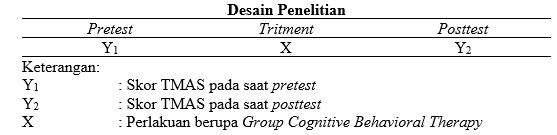 SUBJEK PENELITIANSubjek penelitian adalah wanita dengan infertilitas primer di Kota Yogyakarta. Subjek Penelitian berjumlah 5 orang terdiri dari satu kelompok tunggal (kelompok esperimen). Adapun kriteria subjek penelittian secara spesifik yaitu:Wanita yang sudah menikah selama 1 Tahun atau lebih, aktif secara seksual artinya tidak menggunakan kontrasepsi dan belum pernah dinyatakan positif hamil.Subjek tidak sedang mendapatkan atau melakukan intervensi dan psikoterapi apapun.Memiliki pendidikan minimal SMA, dengan harapan subjek mampu membaca dan menulis serta memahami selama proses intervensi berlangsung.Subjek bersedia mengikuti seluruh rangkaian penelitian dengan bukti informed consent.Memiliki tingkat kecemasan dalam kategori berat dan sedang berdasarkan dari skor alat ukur TMAS yang digunakan dalam penelitian ini.Setelah dilakukan proses wawancara serta dilakukan pengukuran awal data pretest skala TMAS diperoleh jumlah subjek kelompok yaitu:Tabel 2.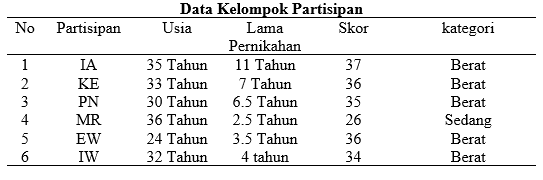 METODE PENGUMPULAN DATASkala Taylor Manifest Anxiety Scale (TMAS)WawancaraObservasiMETODE ANALISIS DATAAnalisis data dilakukan menggunakan teknik Wilcoxon untuk melihat perbedaan tingkat kecemasan sebelum diberikan intervensi dan setelah diberikan intervensi.HASIL DAN PEMBAHASANHasil Data KuantitatifBerdasarkan hasil Analisis Kuantitatif deskripsi data penelitian:Tabel 3.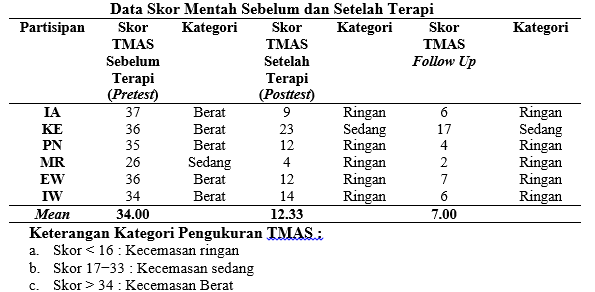 Berdasarkan skor partisipan tampak bahwa dari 6 partisipan penelitian menunjukkan gejala kecemasan dimana beradasrkan skala TMAS skor > 34 menunjukkan kecemasan berat. Setelah pemberian terapi tampak terjadi penurunan skor pada 6 partisipan 5 partisipan memiliki skor kecemasan ringan 1 partisipan memiliki skor kecemasan sedang. Dari hasil data statistik deskriptif terlihat bahwa sebelum terapi, skor mean kecemasan sebesar 34.00 dan setelah terapi diberikan diperoleh skor kecemasan menurun, yaitu sebesar 12.33. Hal ini berarti ada penurunan tingkat kecemasan setelah pemberian terapi.UJI HIPOTESISUji hipotesis dalam penelitian ini bertujuan untuk melihat perbedaan skor kecemasan sebelum dan sesudah intervensi Group Cognitive Behavioral Therapy, dengan teknik Wilcoxon. Uji hipotesis pada skala TMAS yang telah dilakukan dapat dilihat pada table berikut:Tabel 4.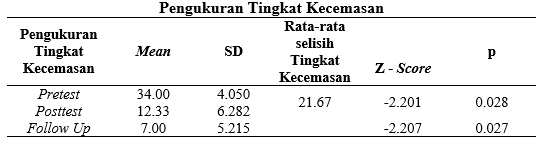 Tabel 5.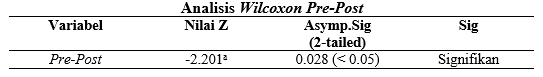 Dari table 4 dan 5, diketahui hasil analisis diperoleh Z = -2.201 (p < 0.05), artinya terdapat perbedaan tingkat kecemasan antara sebelum dan sesudah pemberian intervensi Group Cognitive Behavioral Therapy. Perbedaan tingkat kecemasan juga terlihat dari penurunan hasil mean sebelum dan sesudah pemberian intervensi Group Cognitive Behavioral Therapy diperoleh skor kecemasan sebesar 34.00 dan setelah pemberian intervensi diperoleh skor 12.33. hal ini berarti ada penurunan tingkat kecemasan setelah pemberian intervensi Group Cognitive Behavioral Therapy. Jadi dapat disimpulkan bahwa ada Pengaruh Group Cognitive Behavioral Therapy untuk menurunkan Kecemasan Pada Wanita Infertilitas Primer.Tabel 6.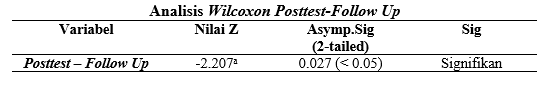 Dari Tabel 10, diketahui bahwa hasil analisis skor posttest dan follow up menunjukkan Z = -2.207 (p< 0.05). Hal ini berarti ada perbedaan penurunan tingkat kecemasan pada wanita infertilitas primer pada kelompok eksperimen antara sesudah diberikan terapi Group CBT dengan fase follow up. Skor kecemasan setelah diberikan terapi dengan fase follow up mengalami penurunan mean posttest 12.33 dan mean follow up 7.00.Berikut ini adalah grafik penurunan tingkat kecemasan yang diperoleh dari skor skala TMAS disaat Pretest, Posttest dan Follow Up: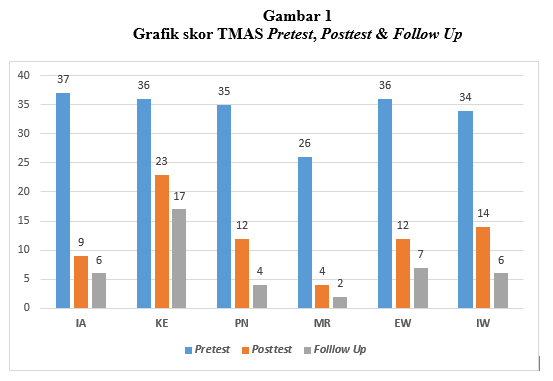 Berikut ini adalah gambar grafik penurunan tingkat kecemasan berdasarkan nilai mean yang diperoleh dari pengukuran Pretest, Posttest dan follow Up: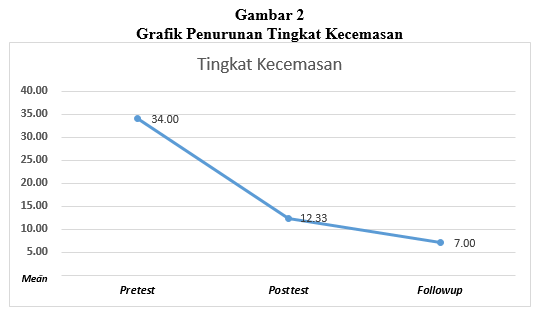 Hasil Data KualitatifPEMBAHASANBerdasarkan hasil yang dilakukan menunjukan bahwa Group CBT mampu mengurangi kecemasan. Group CBT ini dapat menurunkan tingkat kecemasan keenam anggota partisipan dapat merubah pikiran negatif mengenai infertilitas yang mereka hadapi menjadi pikiran yang lebih positif. Hal ini sesuia dengan pertanyaan hipotesis yang diajukan bahwa ada penurunan tingkat kecemasan sebelum dan setelah pemberian terapi Group CBT, dari hasil skala TMAS yang digunakan rata-rata tingkat kecemasan ke 6 anggota partisipan berada pada kategori kecemasan berat, namun setelah diberikan terapi Group CBT rata-rata skor skala TMAS ke 6 anggota partisipan menurun dan berada pada kategori kecemasan ringan dan sedang.  Hal ini tidak terlepas dari teknik terapi yang diberikan yaitu sharing, relaksasi psikoedukasi, rekontruksi kognitif, problem solving, self monitoring serta activity scheduling dan disertai dengan dinamika kelompok pada setiap sesinya. Teknik kognitif yang dikombinasikan dengan teknik behavioral sangat efektif dalam menangani gangguan kecemasan (Nevid, 2005).Keluhan awal menunjukkan bahwa keenam partisipan mengalami gejala-gejala kecemasan terkait infertilitas yang selama ini mereka alami. Mereka berfikiran bahwa tidak dapat hamil karena dengan berbagai keluhan dan hambatan yang mereka alami timbul rasa ketakutan dan kekhawatiran yang berlebihan pada diri mereka. Pikiran-pikiran tersebut akhirnya mempengaruhi aspek emosi mereka yaitu munculnya simptom kecemasan. Sesuai dengan pernyataan Bielling (2007) group CBT berdampak positif bagi orang-orang yang mengalami kondisi seperti kecemasan, panik, depresi, gangguan keluarga, ketergantungan, dan sejenisnya.Dinamika kelompok diterapkan mulai dari sesi pertama sampai terakhir agar anggota kelompok dapat semakin terlatih dalam mengembangkan kemampuan komunikasi mereka. Pada awal sesi yaitu sharing mereka saling mengungkapkan dan saling bertukar gagasan tentang permasalahan mereka yaitu pengalama mereka selama menjalankan program kehamilan. Mereka tidak merasa canggung membeberkan masalahnya di depan kelompok. Bahkan mereka merasa senang sekali bahwa ternyata yang mengalami hal serupa tidak hanya dirinya sendiri.  Apa pun yang dibicarakan dalam setiap sesi akan tetap menjadi rahasia terapis dan anggota kelompok saja. Pada sesi-sesi selanjutnya seperti pada latihan relaksasi dan restruktukturisasi kognitif dinamika kelompok tetap diterapkan dengan tujuan setiap partisipan dapat belajar dari keberhasilan atau hambatan dari anggota yang lain serta saling memotivasi untuk dapat melakukan proses terapi dengan lancar. Seiring dengan terlatih dalam berdiskusi, setiap anggota kelompok dapat dengan mudah mengungkapkan perasaanya, memberikan pendapat, umpan balik dan motivasi kepada anggota yang lain.Pada group CBT ini, dinamika kelompok sangat ditekankan karena dapat tercapai atau tidak suatu tujuan kelompok tergantung pada bagaimana pola komunikasi antar anggotanya (Bieling, 2007). Pola komunikasi yang baik ditandai dengan adanya saling mendukung, memberikan pendapat, masukan dan kritik (Supratiknya, 2008). Pada prosesnya mereka mampu memberikan dukungan untuk dapat melaksanakan proses terapi dengan lancar, memberikan pendapat saat anggota yang lain mengungkapkan permasalahanya, memberikan masukan saat anggota yang lain mengalami kesulitan serta memberikan kritik disaat ada anggota yang melakukan kesalahan.Terapi ini berfokus untuk menurunkan tingkat kecemasan dan membantu mengidentifikasi serta memperbaiki pemikiran negatif dan tingkahlaku yang menyertainya. Emosi-emosi negatif seperti kecemasan disebabkan oleh interpretasi partisipan terhadap peristiwa yang menggangu, bukan pada peristiwa itu sendiri. Kecenderungan untuk membesar besarkan pentingnya kegagalan kecil adalah sebuah contoh dari suatu kesalahan dalam berpikir yang disebut Beck sebagai distorsi kognitif (Nevid, 2005).Pada fase posttest, evaluasi  dan follow up dapat diketahui bahwa penurunan tingkat kecemasan dapat terus mereka pertahankan, serta pola peurunan tingkat kecemasan keenam partisipan tampak sama yaitu penurunan yang sedikit demi sedikit pada awal-awal sesi kemudian penurunan semakin banyak pada sesi selanjutnya hal ini dikarenakan semakin terampilnya mereka untuk bekerja sama dan saling membantu agar tujuan dari terapi ini dapat dicapai dengan cara menerapkan dinamika kelompok seperti mengungkapkan permasalahan, pendapat, kritik dan memberikan motivasi. Menurut Walgito (2006) apabila suatu kelompok bekerja sama secara kooperatif dalam mencapai tujuan, maka masing-masing individu berperan di dalamnya. Jadi, masing-masing individu berusaha mencapai hasil yang bermanfaat bagi seluruh anggota, bukan untuk diri pribadinya.Selain penurunan tingkat kecemasan, pemikiran negatif dan tingkahlakunya juga dapat mereka ganti menjadi pikiran positif dan tingkah laku positif serta penerapan dinamika kelompok pada setiap sesi terapi sangat membantu dalam melatih keterbukaan terhadap permasalahan kecamasan yang akhirnya memunculkan sikap saling memahami, menghargai dan memotivasi membuat partisipan penelitian memiliki keyakinan diri bahwa mereka yakin mampu menjalanka setiap program-program kehamilan yang mereka inginkan dengan optimis dan percaya diri. Mereka mampu menyimpulkan ketika pemikiran mereka bisa selalu positif ada kemungkinan mereka akan meraih positif yang sesungguhnya mereka harapkan yaitu kehamilan. Adanya perubahan yang dialami partisipan tersebut tidak lepas dari motivasi yang kuat dari diri mereka masing-masing, selain itu adanya dukungan dari orangorang sekitar terutama sesama anggota kelompok yang mengalami masalah yang sama membuat mereka merasakan bahwa mereka tidak sendiri dalam menghadapi permasalahan infertilitas yang mereka alami selama ini, dengan penuh kesabaran keyakinan yang kuat mereka mampu menyakinkan antara partisipan satu dengan partisipan lainnya.KESIMPULAN DAN SARANKESIMPULANAdapun perubahan-perubahan yang dialami subjek setelah mengikuti proses terapi adalah sebagai berikut:Kecemasan partisipan terkait infertilitas yang dialami mereka selama ini. Selama proses terapi berlangsung penerapan teknik sharing latihan relaksasi dan psikoedukasi sangat membantu dalam mengurangi tingkat kecemasan.mereka merasa tidak sendirian mereka mempunyai teman yang memiliki nasib dan pengalaman yang sama sehingga mampu saling meyakini dan menguatkan.Pikiran-pikiran negatif partisipan mengenai infertilitas yang dialami yang awalnya mereka tidak yakin selalu berpikiran negatif dapat berubah menjadi pikiran positif setelah menjalani proses restrukturisasi kognitif dan problem solving.Penerapan dinamika kelompok pada setiap sesi terapi sangat membantu dalam melatih keterbukaan terhadap permasalahan kecemasan yang akhirnya memunculkan sikap saling memahami, menghargai dan memotivasi membuat partisipan penelitian memiliki keyakinan diri bahwa mereka yakin bisa melewati setiap ujian kesabaran dalam menantikan kehadiran seorang anak.Munculnya tingkahlaku positif dimana partisipan sudah tidak lagi menghindari segala sesuatu yang menyinggung perasaanya ketika ada orang yang bertanya tentang kehamilannya. Infertilitas yang selama ini terlalu dikhawatirkan sudah bisa mereka hadapi dengan penuh keyakinan bahwa sesuatu yang terus menerus dipikirankan positif akan menghasilkan posititif yang sesungguhnya yaitu kehamilan.SARANBerikut ini merupakan beberapa saran yang dapat diberikan yaitu:Bagi partisipan penelitian sebaiknya tetap menerapkan teknik terapi yang telah dilakukan secara mandiri agar hasil yang telah dicapai dapat terus dipertahankan, bahkan mungkin ditingkatkan.Pada penelitian selanjutnya, sebaiknya membuat alat ukur untuk melihat tingkat keberhasilan dari setiap sesi terapi yang dilakukan, tujuannya untuk melihat apakah partisipan mampu melakukan dari setiap proses terapi yang telah diajarkan.Sebelum terapi dimulai ada baiknya dilakukan proses uji coba modul untuk melihat keefektifan waktu yang akan digunakan.Perlu adanya jeda waktu yang harus dipertimbangkan antara pengukuran setelah pemberian intervensi dan fase Follow Up.DAFTAR PUSTAKABieling, P., McCabe, R., & Antony, M., 	(2007). Cognitive behavioral 	therapy in groups. New York : 	Guilford Press e-bookDemartoto, A. (2008). Dampak infertilitas 	terhadap perkawinan (perspektif 	gender). Universitas  Sebelas Maret: 	SurakartaFolger, J. & Edward, S. (2008). Using 	cognitive behavioral therapy group 	to treat depression and anxiety in 	older adults. Journal of the 	American Geriatrics 	society.Retrievedfromhttp://www. 	linicalgeriatrics.com/article/3444?p	age=0.0 Hadi, R. A. (2009). Kehamilan & 	melahirkan. Jawa Tengah: Vivo 	Publisher. Latipun, (2006). Psikologi Eksperimen. 	Malang : Universitas 	Muhammadiyah 	Malang 	Press.Martin, G., & Pear, J. (2005). Behavior 	modification What It Is And How To 	Do 	It. Seventh Edition. New 	Jersey: Prentice Hall, Inc.Muryanta, A. (2012). Menyoal infertilitas 	pada pasangan suami‐istri.  artikel 	diunduh  dari 	http://yogya.bkkbn.go.id (diakses  	Juni 2017).Nevid, J. S. Rathus, S. A., & Greene B. 	(2005). Psikologi abnormal Jilid 1  	(Terjemahan). Jakarta : Penerbit 	Erlangga.Putri, M. (2012). Pengaruh intervensi 	kelompok cognitive behavioral 	therapy 	(CBT) 	untuk 	menurunkan kecemasan pada 	lansia. Tesis. Universitas 	Indonesia Sarwono, (2000). Ilmu Kandungan. 	Yayasan Bina Pustaka. Jakarta.Stuart, G. W, Sundeen, S. J. (2016). 	Keperwatan psikiatrik: Buku Saku 	Keperawatan Jiwa Jakarta : EGC.Supratiknya, A., (2008.) Merancang 	Program dan Modul Psikoedukasi. 	Yogyakarta: Universitas Sanata 	DharmaTaher, A. (2007). Pria sebagai penyebab 	sulit punya anak. 	http://www.kompas.com/kompasce	tak/ 0208/04/keluarga/pre s21.htm.(diakses Juni 2017)Walgito, Bimo., (2010). Pengantar 	psikologi umum. Yogyakarta : AndiWidarjono,S.(2007).10kunciperkawinanba	hagia.http://www.tabloidnova.com/	artic les.asp?id=43 (diakses juni 	2017)Zegers-Hochschild, F., Adamson, G. D., de 	Mouzon, J., Ishihara, O., Mansour, 	R.,  Nygren, 	K.,van der Poel, S. 	(2009). The International 	committee for monitoring assisted 	reproductive technology 	(ICMART) and the World Health 	Organization (WHO) 	revised 	glossary on ART terminology,2009. 	Human Reproduction, 24(11),  	2683-	2687. doi: 	10.1093/humrep/dep343. Retrieved 	from http://www.ebook.comPartisipanAspekPra-TerapiPasca-TerapiIAPsikologisKognitifCemas jika bertemu dengan teman-teman kenapa yang ditanya selalu anak.Suami tidak mau mengikuti kemauan istri untuk adopsi anakMerasa kesepianTidak perlu berkecil hati ketika ditanya tentang anak.Bukan suami egois melaikan suami masih sabar mengharapkan anak dari rahim istrinya sendiri.Masih ada anak keponakan yang menjadi teman sehari-hari.IAPerilakuMalas mau berinteraksi sosial seperti pertemuan reuni.Tidak mau bercerita dengan siapapunMulai mau mengikuti pertemuan teman-teman lamaMulai membuka diri dengan teman-teman baru seperti group-group promil yang ada IAFisiologisGangguan tidur karena seperti dikejar target harus shamilMenangis ketika ada orang yang bertanya tentang kehamilanMulai sedikit rileks ketika mau tidur.Mulai mencoba sedikit menerima  KEPsikologisKognitifMelihat hasil tespack sebagai sumber kesedihan, sehingga membenci jika melihat tespac.Khawatir belum bisa membahagiakan suami dan orangtuaKhawatir jika menopause Tidak ada yang harus ditakutkan dengan tespack karena hanya sebagai alat yang bisa saja terjadi kesalahan.Membahagiakan suami dan orang tua tidak hanya dengan anak.Tidak perlu dikhawatirkan karena semua yang terjadi atas kehendak Tuhan. Meski menopouse tidak ada yang tidak mungkin bisa hamil.KEPerilakuSerba salahMembeci diri sendiriMulai mencari alternatif pilihan lainnya terkait promil yang direncanakanMulai menerima dan memahami kondisi diri sendiriMemperbanyak doa kepada TuhanMuhasabah terkait dosa-dosa yang pernah dilakukan.KEFisiologisSedih mudah menangisSulit tidurMulai mengurangi intensitas menangisMencari posisi senyaman mungkin agar mampu mencapai posisi tidur yang nyaman.PNPsikologisKognitifKenapa semua dokter sama saja dengan seenaknya memvonis pasien.Khawatir kalo datang kedokter lagi divonis susah punya anak.Ingin promil tetapi kenapa selalu disuruh dietMemahami bahwa dokter menjalankan sesuai kode etiknya.Tidak semua dokter memvonis pasiennya susah punya anakPNPerilakuKecewa dengan dokterMalas mengikuti saran dokterTidak konsisten dengan tujuanMulai mengkuti saran-saran yang diberikan dokterMencari metode diet yang menyenangkanMencari teknik olahraga yang menyenangkanBerusaha konsistenPNFisiologisAsam lambung naikMeminimalisir pemikiran-pemikiran yang memicu stres. MRPsikologisKognitifSuami tidak serius/ tidak niat pengen punya anak.Khawatir suami tidak mau mengikuti saran-saran promil yang diberikanPertemuan keluarga yang selalu bertanya tentang anak.Memahami bahwa suami tidak menyukai pengobatan secara medis.Memahami bahwa setiap manusia tidak bisa sama seperti yang kita harapkan, karena anak merupakan rezeki dari setiap orangMRPerilakuMalas mau kumpul keluargaKecewa dan sedihMulai mau membuka diri pada keluarga menerima setiap kekurangan yang dimiliki individu.Lebih banyak belajar kepada orag-orang yang memiliki pengalaman samaTerus berdoa dan berharap bahwa kuasa Tuhan itu nyata tidak ada yang tidak mungkin.MRFisiologisEWPsikologisKognitifSetiap kali bertemu orang berpikiran bahwa orang pasti akan bertanya tentang kehamilannya.Takut bertemu dengan tetangga.Mulai menerima bahwa ketentuan Tuhan tidak ada yang tahu.Tidak semua orang akan bertanya tentang kehamilannya.Hamil itu bukan aib jadi tidak perlu minder hanya saja rezekinya yang berbedaPerilakuMinder ketika ada teman yang baru menikah ternyata sudah hamil.Enggan mau berkumpul dengan lingkungan sosialMulai mau berinteraksi dengan orang yang baru dikenal.Berusaha percaya diri ketika melewati tetangga disekitar rumah.FisiologisGemetar Bahu tegang Ketika hendak bertemu orang berusahan merileksasikan tubuh agar tidak gemetar dan tegang.IWPsikologisKognitifKhawatir suami berpaling karena tidak sabar dalam penantianSuami egois hanya mementingkan diri sendiri, pada akhirnya benci dengan suami.Menyadari bahwa suami tidak seegois yang dibayangkan hanya saja cara penyampaian suami yang kurang tepat.PerilakuLelah harus pengobatan apa lagi yang dilakukan.Tetap optimis menjalankan program yang dilakukan.Bersabar melewati setiap program-program yang disarankan dokter.FisiologisSulit tidurBerusaha agar tidak terlalu memilirkan kapan bisa hamil sehingga kualitas tidur tetap terkontrol dengan baik.